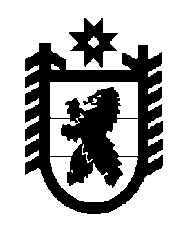 Российская Федерация Республика Карелия    РАСПОРЯЖЕНИЕГЛАВЫ РЕСПУБЛИКИ КАРЕЛИЯВнести в состав Координационного совета при Главе Республики Карелия по вопросам реализации государственной молодежной политики (далее – Координационный совет), утвержденный распоряжением Главы Республики Карелия от 20 октября 2015 года № 359-р (Собрание законодательства Республики Карелия,  2015, № 10, ст. 1951; 2016, № 9,            ст. 1909), следующие изменения:включить в состав Координационного совета следующих лиц:Парфенчиков А.О. – временно исполняющий обязанности Главы Республики Карелия, председатель  Координационного совета;Подсадник Л.А. – заместитель Премьер-министра Правительства Республики Карелия,  заместитель председателя  Координационного совета;Исаева Л.Ф. – начальник отдела Министерства по делам молодежи, физической культуре и спорту Республики Карелия, секретарь Координационного совета;Алипова Е.А. – заместитель главы администрации Лахденпохского муниципального района по социальной политике (по согласованию);Баканчук А.А. – начальник управления комитета социального развития администрации Петрозаводского городского округа (по согласо-ванию);Виноградова О.В. – начальник отдела Министерства экономического развития и промышленности Республики Карелия;Копошилова О.С. – первый заместитель Министра здравоохранения Республики Карелия;Лябегин Д.Н. – ведущий специалист Министерства Республики Карелия по вопросам национальной политики, связям с общественными и религиозными объединениями;Ласточкина Е.А. – директор муниципального казенного учреждения дополнительного образования «Центр творчества детей и молодежи» Пряжинского национального муниципального района (по согласованию);Родионов Д.А. – Председатель Государственного комитета Республики Карелия по управлению государственным имуществом и организации закупок;Трошин Д.Ю. – глава администрации Питкярантского муниципаль-ного района (по согласованию);Ушакова-Кудряшова И.М. – заместитель Министра по природополь-зованию и экологии Республики Карелия;Фандеев Г.В. – начальник управления Администрации Главы Республики Карелия;  2) исключить из состава Координационного совета Вагузенкову Л.А., Вохмина В.Д., Ермоленко Р.Е., Ершову А.Б., Зелинского П.Г.,                   Лебедеву М.Е., Сеппянен Т.П., Северикова А.А., Улич В.В.,                      Худилайнена А.П.      Временно исполняющий обязанности
Главы Республики Карелия                                                  А.О. Парфенчиковг. Петрозаводск4 июля 2017 года№ 308-р